2015年九州－台灣經濟交流代表團 洽談會參加表格   ※此表格是用於恰當安排商務對接的重要表格，請儘可能詳細填寫。　　　　　　　　　　　　　　　　　公司日語名稱株式會社岳將株式會社岳將株式會社岳將株式會社岳將公司英文名稱TAKESHO.CO.,LTD.TAKESHO.CO.,LTD.TAKESHO.CO.,LTD.TAKESHO.CO.,LTD.URLhttp://www.takesho.co.jphttp://www.takesho.co.jphttp://www.takesho.co.jphttp://www.takesho.co.jp公司設立1981年3月註冊資本註冊資本　　　　　1400萬日元主要股東　　　　岳義弘銷售額銷售額　　　　　　　1億日元（最近）地址(總公司)福岡縣春日市須玖南6丁目149番地2福岡縣春日市須玖南6丁目149番地2福岡縣春日市須玖南6丁目149番地2福岡縣春日市須玖南6丁目149番地2公司概要董事長　　　　　岳將士員工人數　　　　　5名董事長　　　　　岳將士員工人數　　　　　5名董事長　　　　　岳將士員工人數　　　　　5名董事長　　　　　岳將士員工人數　　　　　5名TEL092-501-7434092-501-7434FAX092-501-7443洽談目的(商品特點)請加上經銷商品的照片等。40kHz超音波主軸單元  型式：URT40-F41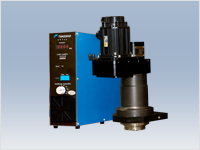 40kHz超音波心軸單元   型式：UB40-C5-BT40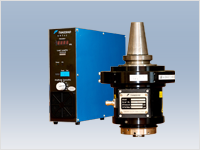 有效利用超音波，可在脆性材料上高質量、短時間地進行孔、溝、形狀的加工。也擁有各種玻璃、陶瓷（Si、SiC、ZrO2 etc）的加工實績。與日本國內的加工機廠家合作，進行”超音波3軸NC加工機“的銷售。希望能與台灣的加工機廠家合作，在台灣和日本進行銷售。加工樣品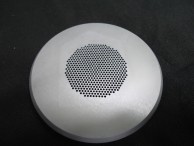 Si多孔加工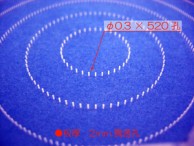 石英玻璃  孔加工請加上經銷商品的照片等。40kHz超音波主軸單元  型式：URT40-F4140kHz超音波心軸單元   型式：UB40-C5-BT40有效利用超音波，可在脆性材料上高質量、短時間地進行孔、溝、形狀的加工。也擁有各種玻璃、陶瓷（Si、SiC、ZrO2 etc）的加工實績。與日本國內的加工機廠家合作，進行”超音波3軸NC加工機“的銷售。希望能與台灣的加工機廠家合作，在台灣和日本進行銷售。加工樣品Si多孔加工石英玻璃  孔加工請加上經銷商品的照片等。40kHz超音波主軸單元  型式：URT40-F4140kHz超音波心軸單元   型式：UB40-C5-BT40有效利用超音波，可在脆性材料上高質量、短時間地進行孔、溝、形狀的加工。也擁有各種玻璃、陶瓷（Si、SiC、ZrO2 etc）的加工實績。與日本國內的加工機廠家合作，進行”超音波3軸NC加工機“的銷售。希望能與台灣的加工機廠家合作，在台灣和日本進行銷售。加工樣品Si多孔加工石英玻璃  孔加工請加上經銷商品的照片等。40kHz超音波主軸單元  型式：URT40-F4140kHz超音波心軸單元   型式：UB40-C5-BT40有效利用超音波，可在脆性材料上高質量、短時間地進行孔、溝、形狀的加工。也擁有各種玻璃、陶瓷（Si、SiC、ZrO2 etc）的加工實績。與日本國內的加工機廠家合作，進行”超音波3軸NC加工機“的銷售。希望能與台灣的加工機廠家合作，在台灣和日本進行銷售。加工樣品Si多孔加工石英玻璃  孔加工現有業務內容超音波加工機的設計生產、銷售※根據顧客的要求來選定適合的超音波加工機的機種。有必要定制時也會隨時應對。接受超音波委託加工※在購買加工機前無法進行加工時，可以委託我公司，使用岳將公司的加工機（全部為超音波加工）進行加工，然後交還給顧客。與日本加工機生產廠家合作，也可以對應“超音波3軸NC加工機“。※日本加工機廠家：靜岡鐵工所株式會社 等※根據顧客的要求，把握機械的尺寸和精度，選定加工機的生產廠家。超音波加工機的設計生產、銷售※根據顧客的要求來選定適合的超音波加工機的機種。有必要定制時也會隨時應對。接受超音波委託加工※在購買加工機前無法進行加工時，可以委託我公司，使用岳將公司的加工機（全部為超音波加工）進行加工，然後交還給顧客。與日本加工機生產廠家合作，也可以對應“超音波3軸NC加工機“。※日本加工機廠家：靜岡鐵工所株式會社 等※根據顧客的要求，把握機械的尺寸和精度，選定加工機的生產廠家。超音波加工機的設計生產、銷售※根據顧客的要求來選定適合的超音波加工機的機種。有必要定制時也會隨時應對。接受超音波委託加工※在購買加工機前無法進行加工時，可以委託我公司，使用岳將公司的加工機（全部為超音波加工）進行加工，然後交還給顧客。與日本加工機生產廠家合作，也可以對應“超音波3軸NC加工機“。※日本加工機廠家：靜岡鐵工所株式會社 等※根據顧客的要求，把握機械的尺寸和精度，選定加工機的生產廠家。超音波加工機的設計生產、銷售※根據顧客的要求來選定適合的超音波加工機的機種。有必要定制時也會隨時應對。接受超音波委託加工※在購買加工機前無法進行加工時，可以委託我公司，使用岳將公司的加工機（全部為超音波加工）進行加工，然後交還給顧客。與日本加工機生產廠家合作，也可以對應“超音波3軸NC加工機“。※日本加工機廠家：靜岡鐵工所株式會社 等※根據顧客的要求，把握機械的尺寸和精度，選定加工機的生產廠家。營銷實績包括海外累積生產了300台以上的超音波加工機。擁有出口韓國數十台、台灣數台的交貨實績。累積生產了300台以上的超音波加工機。擁有出口韓國數十台、台灣數台的交貨實績。累積生產了300台以上的超音波加工機。擁有出口韓國數十台、台灣數台的交貨實績。累積生產了300台以上的超音波加工機。擁有出口韓國數十台、台灣數台的交貨實績。技術專長所持有的專利(國內外專利、商標權註冊等)國內專利  數件 、海外專利 數件技術專長：脆性材料的小徑深孔加工(國內外專利、商標權註冊等)國內專利  數件 、海外專利 數件技術專長：脆性材料的小徑深孔加工(國內外專利、商標權註冊等)國內專利  數件 、海外專利 數件技術專長：脆性材料的小徑深孔加工(國內外專利、商標權註冊等)國內專利  數件 、海外專利 數件技術專長：脆性材料的小徑深孔加工國內營銷網絡(國內營銷網絡、事務所、代理店、倉庫等)無(國內營銷網絡、事務所、代理店、倉庫等)無(國內營銷網絡、事務所、代理店、倉庫等)無(國內營銷網絡、事務所、代理店、倉庫等)無海外營銷網絡無無無無海外商務的開展狀況（客戶等）現在沒有正在進行的業務現在沒有正在進行的業務現在沒有正在進行的業務現在沒有正在進行的業務現在所關心的商務事項現在所關心的商務事項現在所關心的商務事項洽談之外所關心的事項想知道台灣加工機生產廠家的現狀、精度、價格。想知道台灣加工機生產廠家的現狀、精度、價格。希望對外的商務形式請選擇下列項目並具體填寫請選擇下列項目並具體填寫希望對外的商務形式■ 出口(擴大銷售渠道等)□ 進口(成品、零部件等的採購)□ 技術合作□ 委託生產(OEM生產等)□ 當地法人(合資、獨資)□ 其他■ 出口(擴大銷售渠道等)□ 進口(成品、零部件等的採購)□ 技術合作□ 委託生產(OEM生產等)□ 當地法人(合資、獨資)□ 其他聯繫語言訊息（基本語言）　　日語　・　漢語　・　英語　　　　　　　　　　　　　　　　　請在上列選擇畫圈。聯繫語言訊息（基本語言）　　日語　・　漢語　・　英語　　　　　　　　　　　　　　　　　請在上列選擇畫圈。聯繫語言訊息（基本語言）　　日語　・　漢語　・　英語　　　　　　　　　　　　　　　　　請在上列選擇畫圈。公司宣傳(特別記載事項)有效地利用超聲波實現精密、高質量的加工。希望台灣的人們知曉這項技術、體驗這項技術。有效地利用超聲波實現精密、高質量的加工。希望台灣的人們知曉這項技術、體驗這項技術。負責人姓名岳将士負責人聯繫電話/傳真092-501-7434　　/　092-501-7443負責人E-mailmasashi@takesho.co.jp